   台北市不動產仲介經紀商業同業公會 函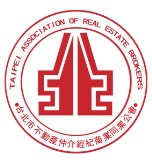                                                    公會地址：110台北市信義區基隆路1段111號-1                                                   公會網址：http://www.taipeihouse.org.tw/                                                   電子郵址：taipei.house@msa.hinet.net                                                   聯絡電話：2766-0022傳真：2760-2255       受文者：各會員公司發文日期：中華民國112年11月27日發文字號：北市房仲立字第112136號速別：普通件密等及解密條件或保密期限：附件：主  旨：本會舉辦「112年會員代表年終聯誼餐敘」活動，敬請撥冗參與，請查照。說  明：本會跨品牌聯誼流通委員會為凝聚會員公司團結合作，進而增進同業情誼，特舉辦「112年會員代表年終聯誼餐敘」活動，期間藉以安排摸彩活動歡度歲末年終，獎品內容豐富，請  貴公司撥冗出席參與!二、時間：112年12月21日(週四)下午17:30開始報到(18:00截止報到，逾時後，不再發放摸彩券)。三、地點：大直典華6樓花田盛事廳          (中山區植福路8號，文湖線劍南路站2號出口)四、報名對象：    每家會員公司報名人數依會員代表人數*2為限。(如：會員代表1人，可報名人數為2人，會員代表2人，可報名人數為4人，依此類推…)五、費用：完全免費。懇請確實報名後務必出席，感謝您！因席次有限，報到時請以公司報名人數入場，如未傳真報名者因現場無法臨時安排座位，恕難入場，敬請見諒! 六、即日起開始報名，額滿為止(本次僅限550名，採先報名先登記方式，額滿為止!)，報名請儘速傳真至公會2760-2255並來電2766-0022林秘書確認。正本：各會員公司副本：報名表(請至會場各區報到處報到)（傳真：2760-2255後，煩請來電2766-0022林秘書確認。謝謝）公司名稱：公司名稱：公司名稱：公司名稱：公司名稱：公司名稱：聯 絡 人（必填）：                    聯絡電話（必填）：聯 絡 人（必填）：                    聯絡電話（必填）：聯 絡 人（必填）：                    聯絡電話（必填）：聯 絡 人（必填）：                    聯絡電話（必填）：聯 絡 人（必填）：                    聯絡電話（必填）：聯 絡 人（必填）：                    聯絡電話（必填）：姓   名素手 機（必填）姓   名素手 機（必填）備註：席次有限，採先報名先登記方式，額滿為止!懇請確實報名後務必出席，感謝您！備註：席次有限，採先報名先登記方式，額滿為止!懇請確實報名後務必出席，感謝您！備註：席次有限，採先報名先登記方式，額滿為止!懇請確實報名後務必出席，感謝您！備註：席次有限，採先報名先登記方式，額滿為止!懇請確實報名後務必出席，感謝您！備註：席次有限，採先報名先登記方式，額滿為止!懇請確實報名後務必出席，感謝您！備註：席次有限，採先報名先登記方式，額滿為止!懇請確實報名後務必出席，感謝您！